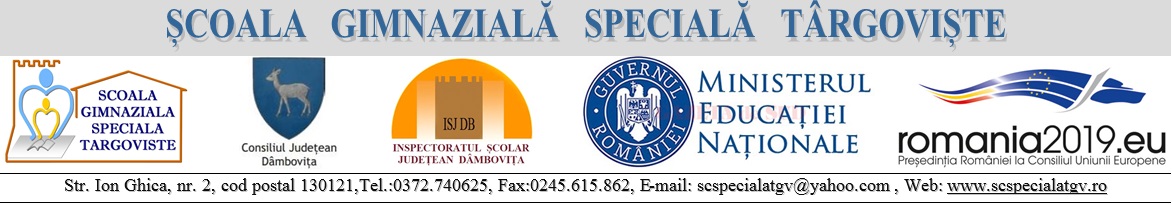 MODEL PROGRAMĂ ADAPTATĂMATEMATICĂCls. a V-aAn școlar: 2018-2019Nivelul de îmvățământ: Învățământ special integratNumele autorului: profesor de sprijin/itinerant Brebenel VasilicaDenumirea resursei: Model programă adaptată-  Matematică- clasa a V-aCompetențe generale1.Identificarea unor date, mărimi și relații matematice, în contextul în care acestea apar .2. Prelucrarea unor date matematice de tip cantitativ, calitativ, structural, cuprinse în      diverse surse informaționale. 3. Utilizarea conceptelor și a algoritmilor specifici în diverse contexte matematice 4. Exprimarea în limbajul specific matematicii a informațiilor, concluziilor și demersurilor     de rezolvare pentru o situaţie dată 5. Analizarea caracteristicilor matematice ale unei situaţii date 6. Modelarea matematică a unei situaţii date, prin integrarea achizițiilor din diferite domeniiCLASA a -V-aCompetenţe specifice şi exemple de activităţi de învăţare1. Identificarea unor date, mărimi și relații matematice, în contextul în care acestea apar1.1. Identificarea numerelor naturale în contexte variate ,cu sprijin-  Scrierea şi citirea numerelor naturale în sistemul de numeraţie zecimal.-  Identificarea  unor  numere  naturale  într-o  diagramă,  într-un  grafic  sau într-un      tabel care conțin  date referitoare la o situație practică.-  Identificarea unui număr natural pe baza unor condiţii impuse cifrelor sale.-  Identificarea unei metode aritmetice adecvate pentru rezolvarea unei probleme date.1.2. Identificarea fracţiilor ordinare sau zecimale în contexte variate ,cu sprijin   -Utilizarea unor reprezentări grafice variate pentru ilustrarea fracțiilor     echiunitare, subunitare, supraunitare.  - Verificarea echivalenței a două fracții prin diferite reprezentări.  - Scrierea unui procent sub formă de fracție ordinară (de exemplu, 20/100 se scrie 20%).  - Identificarea unor date statistice din diagrame, tabele sau grafice.1.3. Identificarea noţiunilor geometrice elementare şi a unităţilor de măsură în      diferite  contexte ,cu sprijin  -  Observarea unor figuri geometrice pe modele fizice/desene.  -  Descrierea şi identificarea unor elemente ale figurilor şi ale corpurilor geometrice. -  Identificarea unor segmente congruente sau unghiuri congruente în configurații cu axe    de simetrie.  -  Alegerea  unităţii  de  măsură  pentru  estimarea  lungimilor/distanţelor,  ariilor      şi  volumelor  în  diferite situaţii practice.2. Prelucrarea  unor date matematice  de tip cantitativ,  calitativ,  structural,  cuprinse        în  diverse surse informaționale2.1. Efectuarea de calcule cu numere naturale folosind operaţiile aritmetice şi proprietăţile acestora ,cu sprijin-  Efectuarea operaţiilor aritmetice cu numere naturale-  Efectuarea de calcule utilizând factorul comun -  Efectuarea operațiilor cu puteri utilizând regulile de calcul specifice -  Reprezentarea datelor dintr-o problemă, în vederea aplicării unei metode     aritmetice adecvate  2.2. Efectuarea de calcule cu fracţii folosind proprietăţi ale operaţiilor aritmetice,         cu sprijin.   -  Introducerea și scoaterea întregilor dintr-o fracție ordinară      - Calcularea unei fracții echivalente cu o fracție dată, prin amplificare sau simplificare      - Simplificarea unei fracții ordinare în vederea obținerii unei fracții ireductibile            (prin simplificări succesive, dacă este cazul).     - Înmulțirea și împărțirea unei fracții zecimale cu un număr finit de zecimale nenule              cu 10, 100, 1000.     - Scrierea unei fracții zecimale cu un număr finit de zecimale nenule ca un produs          dintre  un număr zecimal și o putere a lui 10.     -Scrierea unei fracții zecimale cu un număr finit de zecimale nenule ca un cât dintre         un   număr zecimal și o putere a lui 10.     - Efectuarea de operații cu numere raționale exprimate sub formă de fracție zecimală        și/sau ordinară.2.3. Utilizarea   instrumentelor   geometrice   pentru   a  măsura   sau   pentru   a  construi   configurații geometrice, cu sprijin .-   Construcția unor figuri geometrice cu dimensiuni date.-   Măsurarea  unor lungimi pe modele sau obiecte din realitatea  înconjurătoare       (utilizând  instrumente  de măsură adecvate).-   Aplicarea  unor  metode  practice  pentru  măsurarea  perimetrelor  pe  modele  sau  obiecte  din  realitatea înconjurătoare. -   Construcția unor segmente congruente și a unor unghiuri congruente   -   Măsurarea cu raportorul a unui unghi dat.3. Utilizarea conceptelor și a algoritmilor specifici în diverse contexte matematice.  3.1. Utilizarea   regulilor   de  calcul   pentru   efectuarea   operaţiilo  cu  numere       naturale   şi  pentru divizibilitate ,cu sprijin.   -Aplicarea metodelor aritmetice pentru rezolvarea unor probleme cu numere naturale.-  Utilizarea  algoritmului  împărţirii,  cu  restul  egal  sau  diferit  de  zero,  în  cazul  în  care  deîmpărţitul  şi împărţitorul au una sau mai multe cifre.-  Calcularea  unor expresii numerice  care conţin paranteze  rotunde,  cu respectarea ordinii efectuării operaţiilor.3.2. Utilizarea de algoritmi pentru efectuarea operaţiilor cu fracţii ordinare sau zecimale ,cu sprijin.-   Aplicarea algoritmilor de împărţire a unei fracţii zecimale la un număr natural sau la o fracţie zecimală cu un număr finit de zecimale nenule.-   Transformarea fracţiilor ordinare în fracţii zecimale şi invers.  -   Aplicarea metodelor aritmetice pentru rezolvarea unor probleme cu fracții.4. Exprimarea  în limbajul specific matematicii a informațiilor,  concluziilor și demersurilor  de rezolvare pentru o situaţie dată. 4.1. Exprimarea în limbaj matematic a unor proprietăţi referitoare la comparări, aproximări, estimări şi ale operaţiilor cu numere naturale,cu sprijin .-  Reprezentarea  pe axa numerelor  a unui număr natural,  utilizând  compararea     şi  ordonarea  numerelor naturale.-  Exprimarea unor numere naturale de două cifre ca produs de numere prime4.2. Utilizarea limbajului specific fracţiilor/procentelor  în situații date ,cu sprijin. -   Încadrarea unei fracţii zecimale între două numere naturale consecutive.- Utilizarea   limbajului   adecvat   pentru   exprimarea   unor  transformări   monetare   (inclusiv   schimburi valutare). 5. Analizarea caracteristicilor matematice ale unei situaţii date. 5.1. Analizarea  unor  situaţii  date  în  care  intervin  numere  naturale  pentru  a  estima  sau  pentru  a verifica validitatea unor calcule ,cu sprijin-  Evidențierea avantajelor folosirii proprietăţilor operaţiilor cu numere naturale în     diferite  contexte.   -Analizarea  faptului  că  un  număr  este  sau  nu  pătratul  unui  număr  natural  (utilizând  ultima  cifră, încadrarea între pătratele a două numere naturale consecutive).    -Compararea a două numere naturale scrise sub formă de puteri folosind aducerea la aceeași bază sau la același exponent.  -Stabilirea valorii de adevăr a unui enunț matematic cu numere naturale, folosind    metode  aritmetice.5.2. Analizarea  unor  situaţii  date  în  care  intervin  fracţii  pentru  a  estima  sau  pentru  a  verifica validitatea unor calcule ,cu sprijin.-  Reprezentarea  pe axa numerelor  a fracţiilor  zecimale  cu un număr  finit de zecimale   nenule folosind aproximarea acestora-  Evidențierea, pe cazuri concrete, a relației dintre volum și capacitate  -Estimarea măsurilor unor mărimi caracteristice ale unor obiecte din mediul înconjurător   (capacitate, masă, preț)6. Modelarea matematică a unei situaţii date, prin integrarea achizițiilor din diferite domenii.6.1.Modelarea matematică, folosind numere  naturale, a  unei situații  date,  rezolvarea  problemei obţinute prin metode aritmetice şi interpretarea rezultatului ,cu sprijin.-Modelarea  unor  probleme  practice  utilizând  metode  aritmetice  (metoda  reducerii  la  unitate,  metoda comparaţiei, metoda figurativă, metoda mersului invers etc.)-  Evidențierea unor situații în care metoda de rezolvare propusă este aplicată incorect6.2. Reprezentarea    matematică,    folosind   fracțiile,    a   unei   situaţii   date,   în   context   intra   și interdisciplinar (geografie, fizică, economie etc.) ,cu sprijin.-  Formularea  unor probleme cu fracții, pe baza unor scheme sau reguli date şi rezolvarea   acestora prin metode aritmetice (metoda reducerii la unitate, metoda mersului invers etc.)- Argumentarea  demersului  de rezolvare a unei probleme pornind de la un set de informaţii  cu caracter cotidian sau ştiinţific (fizic, economic etc.).   - Reprezentarea datelor statistice folosind softuri matematice.ConținuturiNumere naturaleScrierea şi citirea numerelor naturale;Compararea şi ordonarea numerelor naturale; Reprezentarea pe axa numerelor; aproximări, estimări; Adunarea numerelor naturale, proprietăţi; Scăderea numerelor naturale; Înmulţirea numerelor naturale;Proprietăţile înmulțirii; Factor comun; Împărţirea cu rest zero a numerelor naturale; Împărţirea cu rest a numerelor naturale;Puterea cu exponent natural a unui număr natural; Pătratul unui număr natural; Reguli de calcul cu puteri; Compararea puterilor; Scrierea în baza 10; (fără operații); Ordinea efectuării operaţiilor, utilizarea parantezelor: rotundeMetode aritmetice de rezolvare a problemelorMetoda reducerii la unitate;Metoda figurativă;Metoda mersului invers;Metoda comparaţieiDivizibilitatea numerelor naturaleDivizor,multipluDivizori comuni.Cel mai mare divizor comun a două numere naturaleMultipi comuni.Cel mai mic multiplu comun a două numere naturale Criterii de divizibilitate cu 2,3,5,10nFracții ordinareFracţii ordinare; fracţii subunitare, echiunitare, supraunitare;Fracții echivalente; procente, (prin reprezentări);Scoaterea întregilor dintr-o fracție; Introducerea întregilor într-o fracție; Reprezentarea pe axa numerelor a unei fracţii ordinare;Compararea fracţiilor cu acelaşi numitor/numărător; Amplificarea şi simplificarea fracţiilor; Fracţii ireductibile;Aducerea fracţiilor la un numitor comun;Adunarea şi scăderea fracţiilor; Înmulţirea fracţiilor, Împărţirea fracţiilor;Ridicarea la putere a unei fracții; Aflarea unei fracții dintr-un număr naturalFracţii/procente dintr-un număr natural sau dintr-o fracţie ordinară;Fracţii zecimaleScrierea fracţiilor ordinare cu numitori puteri ale lui 10 sub formă de fracţii zecimale; transformarea unei fracţii zecimale cu un număr finit de zecimale nenule în fracţie ordinară Aproximări; compararea, ordonarea şi reprezentarea pe axa numerelor a unor fracții zecimale cu un număr finit de zecimale nenuleAdunarea şi scăderea fracţiilor zecimale cu un număr finit de zecimale nenuleÎnmulţirea fracţiilor zecimale cu un număr finit de zecimale nenuleÎmpărţirea a două numere naturale cu rezultat fracţie zecimală; Media aritmetică a două sau mai multor numere naturale; Împărţirea unei fracţii zecimale cu un număr finit de zecimale nenule la un număr natural nenul; Împărţirea a două fracţii zecimale cu un număr finit de zecimale nenule;Transformarea unei fracţii zecimale periodice în fracţie ordinară;Organizarea datelorProbleme de organizare a datelor; frecvenţă; Date statistice organizate în tabele, grafice cu bare şi/sau cu linii; Media unui set de date statisticeElemente de geometriePunct, dreaptă, plan, semiplan, semidreaptă, segment (descriere, reprezentare, notaţii); Poziţiile relative ale unui punct faţă de o dreaptă; puncte coliniare; poziţiile relative a două drepte: drepte concurente, drepte paralele; Distanţa dintre două puncte; lungimea unui segment; segmente congruente (construcție); mijlocul unui segment; simetricul unui punct faţă de un punct; Unghi: definiţie, notaţii, elemente; interiorul unui unghi, exteriorul unui unghi;Măsura unui unghi, unghiuri congruente (măsurarea și construcția cu raportorul); clasificări de unghiuri: unghi drept, unghi ascuţit, unghi obtuz; unghi nul, unghi alungit;Calcule cu măsuri de unghiuri exprimate în grade şi minute sexagesimale;Figuri congruente (prin suprapunere); axa de simetrie (prin suprapunere);Unități de măsurăUnităţi de măsură pentru lungime, perimetre Unităţi de măsură pentru arie;Aria pătratului și aria dreptunghiului; Unităţi de măsură pentru volum; Volumul cubului şi al paralelipipedului dreptunghic; transformări ale unităților de măsură;